AustraliaW/Beg: 23/3/20 - Home LearningThis week in school we would have been learning about the continent of Australia. Below are some suggested activities for this week. Twinkl has lots of information about Australia and is offering free access for all during the school closures, www.twinkl.co.uk/offer with the code UKTWINKLHELPS. EnglishEnglishEnglishEnglishEnglishEnglishEnglishFind out about an animal that lives in Australia. National Geographic Kids is a good website to look at.https://www.twinkl.co.uk/resource/au-t-10000183-ks1-australian-animals-powerpoint Find out about an animal that lives in Australia. National Geographic Kids is a good website to look at.https://www.twinkl.co.uk/resource/au-t-10000183-ks1-australian-animals-powerpoint Create a fact sheet about an Australian animal. Use headings such as appearance, habitat, food and fun facts to help you organise your writing.https://www.twinkl.co.uk/resource/t-or-259-part-of-the-party-amazing-australian-animals-fact-file-writing-frames Create a fact sheet about an Australian animal. Use headings such as appearance, habitat, food and fun facts to help you organise your writing.https://www.twinkl.co.uk/resource/t-or-259-part-of-the-party-amazing-australian-animals-fact-file-writing-frames Create a fact sheet about an Australian animal. Use headings such as appearance, habitat, food and fun facts to help you organise your writing.https://www.twinkl.co.uk/resource/t-or-259-part-of-the-party-amazing-australian-animals-fact-file-writing-frames Draw a picture of an animal and label it with as many adjectives (describing words) as you can. Eg sharp teeth, long tail.Challenge - write a sentence about your animal using the rule of 3. (3 adjectives to describe a feature) Eg. A koala has soft, fluffy, grey fur.Draw a picture of an animal and label it with as many adjectives (describing words) as you can. Eg sharp teeth, long tail.Challenge - write a sentence about your animal using the rule of 3. (3 adjectives to describe a feature) Eg. A koala has soft, fluffy, grey fur.Year 2 English SATs bookBlending Sounds - Pages 20 and 21Year 1 Comprehension BookPlaytime and Where do they live? -Pages 2 and 3Year 2 English SATs bookBlending Sounds - Pages 20 and 21Year 1 Comprehension BookPlaytime and Where do they live? -Pages 2 and 3SpellingsPractise your spellings set for this week and test on Friday. Let me know your scores.SpellingsPractise your spellings set for this week and test on Friday. Let me know your scores.SpellingsPractise your spellings set for this week and test on Friday. Let me know your scores.Reading Remember to read for at least 10 minutes every day and continue to record reading in the reading diary. 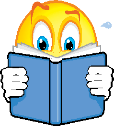 Year 1 – Practise your phase 3 and 5 sounds every day.Reading Remember to read for at least 10 minutes every day and continue to record reading in the reading diary. Year 1 – Practise your phase 3 and 5 sounds every day.Year 2 Maths – Using the Year 2 Maths SATs WorkbookYear 2 Maths – Using the Year 2 Maths SATs WorkbookYear 2 Maths – Using the Year 2 Maths SATs WorkbookYear 2 Maths – Using the Year 2 Maths SATs WorkbookYear 2 Maths – Using the Year 2 Maths SATs WorkbookYear 2 Maths – Using the Year 2 Maths SATs WorkbookYear 2 Maths – Using the Year 2 Maths SATs WorkbookYear 2 Maths – Using the Year 2 Maths SATs WorkbookNumbers and Counting Pages 12 and 13Counting Forwards and BackwardsPages 14 and 15Counting Forwards and BackwardsPages 14 and 15Counting in steps of 2, 3, 5 and 10Pages 16 and 17Counting in steps of 2, 3, 5 and 10Pages 18 and 19Counting in steps of 2, 3, 5 and 10Pages 18 and 19KS1 Maths Arithmetic Book Pages 4 - 7KS1 Maths Arithmetic Book Pages 4 - 7Year 1 Maths – Using the Maths Evidence BookletYear 1 Maths – Using the Maths Evidence BookletYear 1 Maths – Using the Maths Evidence BookletYear 1 Maths – Using the Maths Evidence BookletYear 1 Maths – Using the Maths Evidence BookletWhat number is represented? Page 1Complete the number tracks Page 2Complete the number tracks Page 3Count forwards and backwardsPage 4Addition BookletPage 1Topic WorkTopic WorkTopic WorkFind Australia on a map.Can you find out the answer to these questions?What is the capital city of Australia?What does their flag look like?Look at the famous landmarks in Australia. Draw a map of Australia and label the landmarks.https://www.twinkl.co.uk/resource/au-t-3070-australia-famous-landmarks-information-powerpoint Create a piece of aboriginal art. A cotton bud or the end of a paintbrush work well to make the dots using paint or you could use felt tip pens.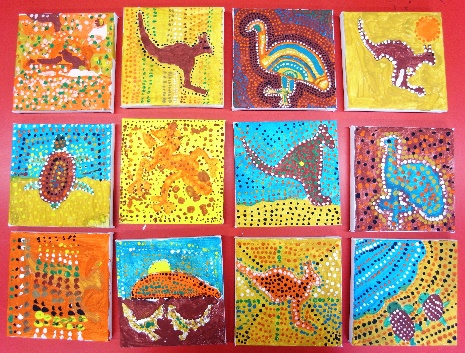 